ANUNȚ EXAMEN  PROMOVARE ÎN GRAD PROFESIONALPrimăria Municipiului Satu Mare, în condițiile art.476-479 din OUG nr.57/2019 privind Codul administrativ, cu modificările şi completările ulterioare, organizează examen de promovare în grad profesional superior la nivelul Primăriei Municipiului Satu Mare, pentru următoarea funcție publică:Conform prevederilor art.479 din OUG nr.57/2019 privind Codul Administrativ, cu modificările şi completările ulterioare, pentru a  participa la examenul de promovare în grad profesional imediat superior celui deținut, funcționarul public trebuie să îndeplinească cumulativ următoarele condiții : să aibă cel puțin 3 ani vechime în gradul profesional al funcției publice din care promovează; să fi obținut cel puțin calificativul „bine“ la evaluarea performanțelor individuale în ultimii 2 ani de activitate;să nu aibă o sancțiune disciplinară neradiată în condițiile O.U.G. nr.57/2019 Codul Administrativ, cu modificările şi completările ulterioare.Conform prevederilor art.156 – Anexa nr. 2( Anexa nr. 10 la OUG nr.57/2019) și art. IX alin. 3 din OUG nr.121/2023 pentru modificarea şi completarea Ordonanței de urgență a Guvernului nr. 57/2019 privind Codul administrativ, precum şi pentru modificarea art. III din <LLNK 12022   191182 301   0 59>Ordonanța de urgență a Guvernului nr. 191/2022 pentru modificarea şi completarea <LLNK 12019    57182 3Q1   0 46> Ordonanței de urgență a Guvernului nr. 57/2019 privind Codul administrativ, dosarele de participare la examen se pot depune la secretariatul comisiei de examen, doamna Timaru Dana Alina, consilier, grad profesional superior, în cadrul Serviciului Managementul Resurselor Umane, telefon 0261807530,     e-mail:dana.timaru@primariasm.ro, parter, camera 16, la sediul instituției, P-ţa 25 Octombrie nr. 1, pe site-ul instituției (https://www.primariasm.ro/anunturi-concurs), în termen de 20 zile de la publicarea anunțului , respectiv în perioada 12.01.2024-31.01.2024, inclusiv, şi conțin în mod obligatoriu următoarele documente:Formular de înscriere prevăzut în anexa 10, art.137, lit. b) , la OUG 57/2019 privind Codul Administrativ ,cu modificările şi completările ulterioare;copie de pe carnetul de muncă sau adeverință eliberata de compartimentul de resurse umane in vederea atestării vechimii în gradul profesional din care promovează;copii de pe rapoartele de evaluare a performantelor profesionale individuale din ultimii 2 ani;adeverința eliberată de compartimentul de resurse umane în vederea atestării situației disciplinare a funcţionarului public, în care se menționează expres dacă acestuia i-a fost aplicată o sancțiune disciplinară, care să nu fi fost radiată. Copiile de pe actele de mai sus se prezintă în copii legalizate sau însoțite de documentele originale, care se certifică pentru conformitate cu originalul de către secretarul comisiei de concurs.CALENDARUL DE DESFĂȘURARE A EXAMENULUI: 1. proba scrisă, în data de 12.02.2024, ora 11.00, la sediul instituției, sala de ședințe a Consiliului Local Satu Mare; 2. proba interviu, în termen de maximum 5 zile lucrătoare de la data susținerii probei scrise, la sediul instituției, doar acei candidați care au obținut la proba scrisă minimum 50 puncte.              BIBLIOGRAFIE ȘI TEMATICĂ pentru examenul de promovare în gradul profesional imediat superior celui deținut, din funcția publică de execuție din clasa I de consilier, grad profesional asistent în funcția publică de execuție din clasa I de consilier, grad profesional principal– Serviciul Patrimoniu , Concesionări , Închirieri:Primar,Kereskényi GáborTh/Red:T.D.A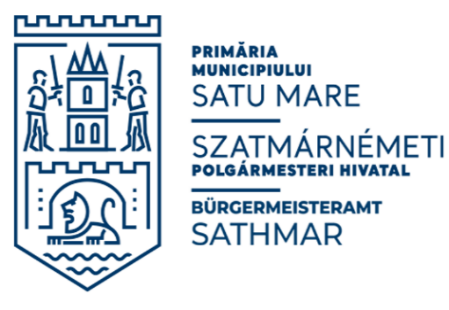 Nr.1193/09.01.2024Serviciul Managementul Resurselor UmaneE-mail: resurseumane@primariasm.roTel: 0261.807.561, 0261.807.530Cod Fiscal 4038806Nr. crt.Funcția publicăClasaGrad profesional deținutStructura funcționalăGrad profesional după promovare1Consilier IAsistentServiciul Patrimoniu, Concesionări, ÎnchirieriPrincipalBIBLIOGRAFIETEMATICĂConstituția României, republicată, cu modificările şi completările ulterioareDrepturi, libertăți şi îndatoriri fundamentale. Autoritățile publice. Președintele României, Parlamentul, Guvernul şi raporturile Parlamentului cu Guvernul. Atribuțiile şi deciziile Curții ConstituționaleOrdonanța Guvernului nr. 137/2000 privind prevenirea şi sancționarea tuturor formelor de discriminare, republicată, cu modificările şi completările ulterioareNorme privind respectarea demnității umane, protecția drepturilor şi libertăților fundamentale ale omului, prevenirii şi combaterii incitării la ură şi discriminare. Prevenirea și sancționarea tuturor formelor de discriminareLegea nr. 202/2002 privind egalitatea de șanse şi de tratament între femei şi bărbați, republicată, cu modificările şi completările ulterioareEgalitatea de șanse şi tratament. Definiții în această materie. Egalitatea de șanse şi tratament între femei şi bărbați în domeniul muncii. Egalitatea de șanse între femei şi bărbați în ceea ce privește participarea la luarea decizieiOUG nr.57/2019 privind Codul administrativ, locală, Partea VI Statutul Funcționarilor publici, prevederi aplicabile personalului contractual din administrația publică și evidența personalului plătit din fonduri publice, Partea VII Răspunderea administrativă, cu modificările şi completările ulterioarePartea VI-Statutul Funcționarilor publici, prevederi aplicabile personalului contractual din administrația publică și evidența personalului plătit din fonduri publice- Integral Partea VII -Răspunderea administrativă, cu modificările şi completările ulterioare - IntegralOUG nr.57/2019 privind Codul administrativ, Partea V – Reguli specifice privind proprietatea publică şi privata a statului sau  a unităților administrativ -  teritoriale, cu modificările şi completările ulterioarePartea V – Reguli specifice privind proprietatea publică şi privata a statului sau  a unităților administrativ -  teritoriale, cu modificările şi completările ulterioare -IntegralAnexa nr.4Legea 7/1996 a cadastrului si publicității imobiliare, cu modificările şi completările ulterioareRegimul general al cadastrului şi publicității imobiliare (Titlul I)Publicitatea imobiliară(Titlul II)Legea 287/2009 privind codul civil, republicată , Titlu VII (art.535-art.952, art.1777-art.1835), cu modificările şi completările ulterioareBunurile şi drepturile reale în general, (Titlul I)Proprietatea privata,  (Titlul II)Dezmembrămintele dreptului de proprietate private, (Titlul III)Fiducia (Titlul IVAdministrarea bunurilor altuia(Titlul V)Proprietatea publică, (Titlul VI)Cartea funciară (Titlul VII)